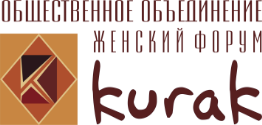 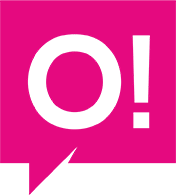 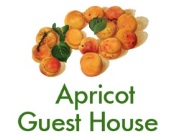 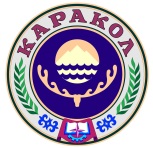 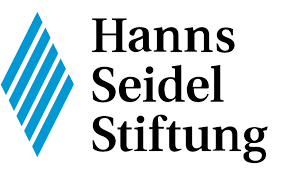 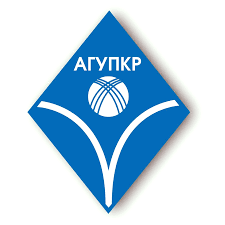 Наши партнерыПОЛОЖЕНИЕВелотур  стипендиатов и друзей совместных программ Академии государственного управления при Президенте Кыргызской Республики и Фонда Ханнса Зайделя,  посвященный к 90-летию великого кыргызского писателя – Чынгыза Айтматова  Цель: Привлечь внимание жителей и гостей Иссык-Кульского региона, путём организации тематического велопробега по побережью южного берега Иссык-Куля. Приурочить акцию к 90-летию великого кыргызского писателя – Чынгыза Айтматова. Краткое описание:На сегодняшний день, остро стоит проблема загрязнения прибрежной зоны и акватории озера бытовым мусором и отходами!. Органы местного самоуправления прилагают максимальные усилия для предотвращения этого процесса, однако без привлечения населения и гражданского общества все усилия становятся малоэффективны! Необходимо поднять данную проблему до уровня проблемы номер 1 в регионе!. Посвятив велотур памяти Ч. Айтматова – это значит помнить его преклонение природе Кыргызстана, а в частности озеру Иссык-Куль, которому он посвятил свои великие произведения.В маршрут участников входит посещения мест, которые Ч. Айтматов описывал в произведениях и по мотивам которых были сняты киноленты на Иссык-кульском побережье.Планируемый 3х-дневный велотур  - включает в себя массовое участие работников госструктур и МСУ, представителей Общественнго сектора и СМИ, международные организации, студентов и д.р.! Участники на велосипедах проедут по южному берегу Иссык-Куля призывая местное населения к проведению массовых субботников на местах и прилегающих к их населённым пунктам территорий!. При поддержке областной администрации, мэрий, районных администраций и сельских управ будут привлечены все муниципальные службы для сбора и вывоза собранного жителями мусора! Сами участники также будут принимать посильное участие в субботниках, но основной их задачей является поднятие инициативы и призыв! Сегодня велосипед является своего рода символом здорового образа жизни и сохранения экологии, поэтому проведение данного мероприятия используя велосипеды уже символизирует собой призыв!.Так же участники тура будут обеспечены информацией для обращения к жителям (на кыргызском и русском) языках к примеру: о важности сохранения природного баланса, чистоте прибрежной зоны и акватории озера, о том, что именно местное население своим поведением подаёт гостям пример, как надо себя вести на природе и зонах отдыха и  т.д!. Общая протяжённость велотура  Каракол- с.Тон 128 км. Условия велотура:  Каждый участник велотура должен иметь свой велосипед, за исключением волонтёров, орг. группы и гостей. При необходимости меняться с велосипедистом каждый 10 км. При прохождении велотура, если появились проблемы со здоровьем незамедлительно сообщить организатором или медикам. . Каждый участник велотура принимает на себя под свою ответственность последствий от возможных и не предвиденных обстоятельств, при прохождении велотура с регистрацией в журнале по Т.Б. Строго соблюдать все техники безопасности во время велотура, в случае неоднократного нарушения правил  техники безопасности исключается из велотура организаторами.  Заявки для участия принимаются согласно рассылки фонда до 11 июля 2018 годаВопросы  по тел. 0505 311 777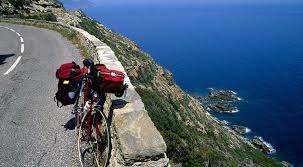 